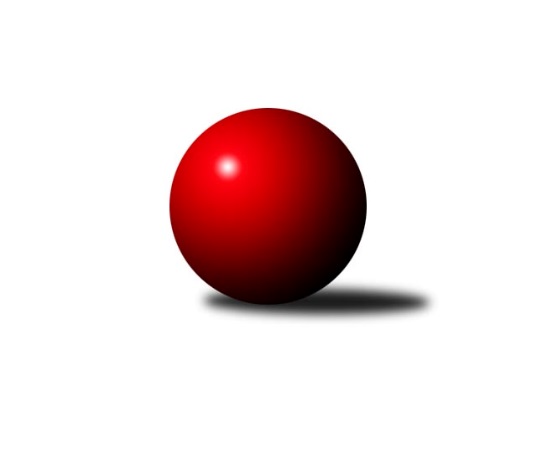 Č.8Ročník 2019/2020	24.10.2019Nejlepšího výkonu v tomto kole: 1770 dosáhlo družstvo: TJ Sparta Kutná Hora CStředočeský krajský přebor II. třídy 2019/2020Výsledky 8. kolaSouhrnný přehled výsledků:TJ Sparta Kutná Hora C	- TJ Sokol Kostelec nad Černými lesy D	5:1	1770:1548	7.0:1.0	23.10.TJ Sokol Kostelec nad Černými lesy C	- TJ Sokol Brandýs nad Labem B	4:2	1519:1495	4.0:4.0	24.10.KK Kosmonosy C	- TJ Sokol Kostelec nad Černými lesy B	6:0	1701:1531	7.0:1.0	24.10.Tabulka družstev:	1.	KK Kosmonosy C	8	8	0	0	40.0 : 8.0 	46.5 : 17.5 	 1688	16	2.	TJ Sparta Kutná Hora C	8	6	0	2	31.5 : 16.5 	41.5 : 22.5 	 1660	12	3.	TJ Sokol Kostelec nad Černými lesy C	8	3	1	4	25.0 : 23.0 	33.0 : 31.0 	 1554	7	4.	TJ Sokol Kostelec nad Černými lesy D	8	3	0	5	18.0 : 30.0 	25.0 : 39.0 	 1513	6	5.	TJ Sokol Kostelec nad Černými lesy B	8	2	1	5	17.0 : 31.0 	21.0 : 43.0 	 1512	5	6.	TJ Sokol Brandýs nad Labem B	8	1	0	7	12.5 : 35.5 	25.0 : 39.0 	 1530	2Podrobné výsledky kola:	 TJ Sparta Kutná Hora C	1770	5:1	1548	TJ Sokol Kostelec nad Černými lesy D	Bohumír Kopecký	 	 187 	 208 		395 	 1:1 	 417 	 	215 	 202		Vítězslav Hampl	Jaroslav Čermák	 	 227 	 245 		472 	 2:0 	 407 	 	214 	 193		František Zahajský	Ondřej Tesař	 	 198 	 224 		422 	 2:0 	 362 	 	190 	 172		Peter Fajkus	František Tesař	 	 264 	 217 		481 	 2:0 	 362 	 	167 	 195		Josef Boumarozhodčí: Vyhlídal VítězslavNejlepší výkon utkání: 481 - František Tesař	 TJ Sokol Kostelec nad Černými lesy C	1519	4:2	1495	TJ Sokol Brandýs nad Labem B	Veronika Šatavová	 	 204 	 184 		388 	 2:0 	 377 	 	195 	 182		Pavel Holec	Vojtěch Stárek	 	 165 	 184 		349 	 1:1 	 352 	 	180 	 172		Pavel Schober	Martin Šatava	 	 188 	 186 		374 	 0:2 	 385 	 	193 	 192		Dana Svobodová	Jaroslava Soukenková	 	 200 	 208 		408 	 1:1 	 381 	 	203 	 178		Oldřich Nechvátalrozhodčí: vedoucí družstevNejlepší výkon utkání: 408 - Jaroslava Soukenková	 KK Kosmonosy C	1701	6:0	1531	TJ Sokol Kostelec nad Černými lesy B	Radek Horák	 	 214 	 203 		417 	 2:0 	 392 	 	199 	 193		Michal Třeštík	Jindřiška Boháčková	 	 193 	 217 		410 	 1:1 	 400 	 	206 	 194		Marek Beňo	Zdeněk Bayer	 	 227 	 227 		454 	 2:0 	 330 	 	170 	 160		Jaroslav Novák	Ladislav Dytrych	 	 204 	 216 		420 	 2:0 	 409 	 	196 	 213		Kamil Rodingerrozhodčí: Nejlepší výkon utkání: 454 - Zdeněk BayerPořadí jednotlivců:	jméno hráče	družstvo	celkem	plné	dorážka	chyby	poměr kuž.	Maximum	1.	František Tesař 	TJ Sparta Kutná Hora C	439.89	301.6	138.3	5.3	3/4	(507)	2.	Zdeněk Bayer 	KK Kosmonosy C	437.86	305.3	132.6	5.0	1/1	(465)	3.	Radek Horák 	KK Kosmonosy C	437.13	296.1	141.0	4.4	1/1	(477)	4.	Jaroslav Čermák 	TJ Sparta Kutná Hora C	420.67	287.5	133.1	4.9	4/4	(482)	5.	Jindřiška Boháčková 	KK Kosmonosy C	416.75	287.0	129.8	6.1	1/1	(458)	6.	Bohumír Kopecký 	TJ Sparta Kutná Hora C	409.67	284.5	125.2	7.9	4/4	(459)	7.	Ladislav Dytrych 	KK Kosmonosy C	405.00	282.8	122.2	8.2	1/1	(432)	8.	Jan Platil 	TJ Sokol Kostelec nad Černými lesy D	401.75	293.0	108.8	10.3	3/4	(409)	9.	Kamil Rodinger 	TJ Sokol Kostelec nad Černými lesy B	401.17	290.3	110.8	8.7	2/2	(417)	10.	Vítězslav Hampl 	TJ Sokol Kostelec nad Černými lesy D	399.17	288.3	110.9	11.4	4/4	(420)	11.	Martin Šatava 	TJ Sokol Kostelec nad Černými lesy C	397.33	283.3	114.0	9.7	4/4	(420)	12.	Marek Beňo 	TJ Sokol Kostelec nad Černými lesy B	397.20	278.3	119.0	7.6	2/2	(416)	13.	Martin Bulíček 	TJ Sokol Kostelec nad Černými lesy B	395.75	273.0	122.8	11.0	2/2	(412)	14.	Luděk Horák 	KK Kosmonosy C	395.50	277.3	118.3	8.0	1/1	(417)	15.	Pavel Holec 	TJ Sokol Brandýs nad Labem B	394.00	271.9	122.1	7.9	4/4	(426)	16.	Jaroslava Soukenková 	TJ Sokol Kostelec nad Černými lesy C	393.69	284.1	109.6	7.1	4/4	(420)	17.	Václav Jelínek 	TJ Sparta Kutná Hora C	388.50	272.4	116.1	7.3	4/4	(432)	18.	Veronika Šatavová 	TJ Sokol Kostelec nad Černými lesy C	388.19	277.1	111.1	11.7	4/4	(408)	19.	Vojtěch Stárek 	TJ Sokol Kostelec nad Černými lesy C	381.71	272.9	108.8	10.9	4/4	(412)	20.	Oldřich Nechvátal 	TJ Sokol Brandýs nad Labem B	381.33	268.9	112.4	10.9	4/4	(437)	21.	Pavel Schober 	TJ Sokol Brandýs nad Labem B	380.17	272.8	107.4	13.0	4/4	(426)	22.	František Zahajský 	TJ Sokol Kostelec nad Černými lesy D	376.38	263.8	112.6	9.8	4/4	(407)	23.	Michal Třeštík 	TJ Sokol Kostelec nad Černými lesy B	371.00	273.6	97.4	11.4	2/2	(392)	24.	Dana Svobodová 	TJ Sokol Brandýs nad Labem B	368.50	273.7	94.8	12.8	3/4	(385)	25.	Jaroslav Novák 	TJ Sokol Kostelec nad Černými lesy B	358.10	257.2	100.9	12.9	2/2	(403)	26.	Peter Fajkus 	TJ Sokol Kostelec nad Černými lesy D	354.75	255.8	99.0	14.8	3/4	(389)	27.	Josef Bouma 	TJ Sokol Kostelec nad Černými lesy D	353.33	259.9	93.4	16.0	3/4	(369)	28.	Jiří Čečetka 	TJ Sokol Kostelec nad Černými lesy B	292.00	213.5	78.5	22.0	2/2	(305)		Ondřej Tesař 	TJ Sparta Kutná Hora C	421.50	294.5	127.0	9.0	2/4	(422)		Adam Janda 	TJ Sparta Kutná Hora C	419.00	296.0	123.0	11.0	1/4	(419)		Lukáš Kotek 	TJ Sokol Brandýs nad Labem B	404.00	284.8	119.2	8.2	2/4	(408)		Jan Novák 	TJ Sokol Kostelec nad Černými lesy B	377.67	279.7	98.0	12.7	1/2	(391)		Ladislav Sopr 	TJ Sokol Brandýs nad Labem B	363.50	258.0	105.5	13.5	2/4	(380)		Pavla Hřebejková 	TJ Sokol Kostelec nad Černými lesy C	363.50	262.0	101.5	11.5	2/4	(365)		Antonín Zeman 	TJ Sokol Kostelec nad Černými lesy C	358.00	261.0	97.0	21.0	1/4	(358)		Jakub Šarboch 	TJ Sokol Brandýs nad Labem B	351.00	246.0	105.0	12.0	1/4	(351)Sportovně technické informace:Starty náhradníků:registrační číslo	jméno a příjmení 	datum startu 	družstvo	číslo startu
Hráči dopsaní na soupisku:registrační číslo	jméno a příjmení 	datum startu 	družstvo	Program dalšího kola:9. kolo31.10.2019	čt	17:00	KK Kosmonosy C - TJ Sokol Brandýs nad Labem B	31.10.2019	čt	17:00	TJ Sokol Kostelec nad Černými lesy D - TJ Sokol Kostelec nad Černými lesy C	1.11.2019	pá	17:00	TJ Sokol Kostelec nad Černými lesy B - TJ Sparta Kutná Hora C	Nejlepší šestka kola - absolutněNejlepší šestka kola - absolutněNejlepší šestka kola - absolutněNejlepší šestka kola - absolutněNejlepší šestka kola - dle průměru kuželenNejlepší šestka kola - dle průměru kuželenNejlepší šestka kola - dle průměru kuželenNejlepší šestka kola - dle průměru kuželenNejlepší šestka kola - dle průměru kuželenPočetJménoNázev týmuVýkonPočetJménoNázev týmuPrůměr (%)Výkon6xFrantišek TesařKutná Hora C4815xFrantišek TesařKutná Hora C113.134813xJaroslav ČermákKutná Hora C4725xZdeněk BayerKosmonosy C111.574545xZdeněk BayerKosmonosy C4544xJaroslav ČermákKutná Hora C111.024722xOndřej TesařKutná Hora C4222xJaroslava SoukenkováKostelec nČl C103.744082xLadislav DytrychKosmonosy C4202xLadislav DytrychKosmonosy C103.214202xVítězslav HamplKostelec nČl D4177xRadek HorákKosmonosy C102.47417